Metropolitní odborná umělecká střední škola Praha 4 s. r. o.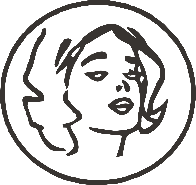 Táborská 350/32, Praha 4, 140 00Samostatná odborná práce69-51-H/01 KadeřníkDámské společenský výčes ve stylu KarnevaluJméno, příjmení: 	Ročník, třída: 	třetí, III. AK/BKRok: 	2020/2021Obsahzačátek práce – Nadpis 1 – NAHRADIT